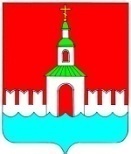  АДМИНИСТРАЦИЯ ЮРЬЕВЕЦКОГОМУНИЦИПАЛЬНОГО РАЙОНАИВАНОВСКОЙ ОБЛАСТИПОСТАНОВЛЕНИЕот    26.05.017 г     №   207       	      г. ЮрьевецО внесение изменений и дополнения в постановление администрации Юрьевецкого муниципального района от 16.11.2015 № 336 «Об утверждении муниципальной программы Юрьевецкого муниципального района  «Развитие субъектов малого и среднего предпринимательства в Юрьевецком муниципальном районе Ивановской области»В целях приведения в соответствие с действующим законодательством,  администрация Юрьевецкого муниципального района ПОСТАНОВЛЯЕТ: 1. Внести в постановление администрации Юрьевецкого муниципального района  от 16.11.2015 № 336  «Об утверждении муниципальной программы Юрьевецкого муниципального района «Развитие субъектов малого и среднего предпринимательства в Юрьевецком муниципальном районе Ивановской области»  следующие изменения и дополнения:1) в приложение 1 к муниципальной программе раздел 3.2. Перечень основных мероприятий программы, таблицу читать в новой редакции: «3.2. Перечень основных мероприятий программы»Основным мероприятием программы является: «Создание благоприятных условий для устойчивого развития и поддержки малого предпринимательства в Юрьевецком муниципальном районе».  Данное мероприятие подразумевает мероприятия, строящиеся исходя из насущных потребностей субъектов малого предпринимательства в развитии бизнеса; организации рекламно-выставочной деятельности, информационного и консультационного обслуживания, подготовки предпринимательских кадров. При этом учтены потребности органов управления - в обеспечении мониторинга и экономического анализа развития малого предпринимательства, информационного обмена, проведении исследований по проблемам малого предпринимательства, а субъектов малого предпринимательства - в создании объектов инфраструктуры поддержки и расширении возможностей малого предпринимательства.Участники подпрограммы - юридические и физические лица, отнесённые к субъектам малого предпринимательства в соответствии с Федеральным законом от 24.07.2007 №209-ФЗ «О развитии малого и среднего предпринимательства в Российской Федерации». Основные мероприятия программы включают следующие: Направления подпрограммы уточняются и корректируются в зависимости от значимости мероприятий в текущей ситуации. 2) в приложение 1 к муниципальной программе раздел 4.2. Система целей расхода основных мероприятий программы, таблицу читать в новой редакции: «4.2. Система целей расхода основных мероприятий программы»3) приложение №2, 3 к муниципальной программе дополнить и утвердить порядки предоставления финансовой поддержки субъектов малого и среднего предпринимательства по вышеуказанным мероприятиям.   2. Постановление администрации Юрьевецкого муниципального района  от 17.01.2013 г. № 12 «Об утверждении порядка предоставления из бюджета Юрьевецкого муниципального района субсидий субъектам малого и среднего предпринимательства, осуществляющим приоритетные для Юрьевецкого муниципального района виды экономической деятельности, в целях частичного возмещения затрат, связанных с оплатой процентов за пользование денежными средствами по кредитным договорам»  считать утратившим силу.3. Постановление администрации Юрьевецкого муниципального района  от 04.10.2013 г. № 512 «О конкурсной комиссии по отбору субъектов малого и среднего предпринимательства для оказания финансовой поддержки в рамках реализации мероприятий долгосрочной муниципальной целевой программы «Содействие развитию субъектов малого и среднего предпринимательства в Юрьевецком районе на 2013-2015 годы» считать утратившим силу.4. Настоящее постановление обнародовать путем размещения на информационных стендах Юрьевецкого муниципального района, расположенных по следующим адресам: - г. Юрьевец, ул. Советская, д.37;    - г. Юрьевец, ул. Советская, д.97; - Юрьевецкий район, с. Ёлнать, ул. Сиротина, д.6; - Юрьевецкий район, с. Соболево, ул. Молодежная, д.4; - Юрьевецкий район, д. Михайлово,  ул. Советская, д. 14 аи разместить на официальном сайте администрации Юрьевецкого муниципального района Ивановской области в информационно-телекоммуникационной сети «Интернет».5.  Контроль исполнения настоящего постановления возложить на заместителя главы администрация района  Добрягина С.М..Глава Юрьевецкого муниципального района 		Тимошенко Ю.И. Приложение № 2к программе «Развитие субъектов малого и среднего предпринимательства в Юрьевецком муниципальном районе»Порядок предоставления субсидии субъектам малого предпринимательства на возмещение части затрат, связанных с развитием и (или) модернизацией производства товаров, работ, услугНастоящий Порядок разработан в соответствии со статьей 78 Бюджетного кодекса Российской Федерации, Федеральным законом от 24.07.2007 № 209-ФЗ «О развитии малого и среднего предпринимательства в Российской Федерации» (далее – ФЗ № 209), постановлением Правительства Российской Федерации от 06.09.2016 № 887 «Об общих требованиях к нормативным правовым актам, муниципальным правовым актам, регулирующим предоставление субсидий юридическим лицам (за исключением субсидий государственным (муниципальным) учреждениям), индивидуальным предпринимателям, а также физическим лицам – производителям товаров, работ, услуг», иными нормативными правовыми актами Ивановской области и Юрьевецкого муниципального района, в рамках реализации муниципальной программы Юрьевецкого муниципального района «Развитие субъектов малого и среднего предпринимательства в Юрьевецком муниципальном районе Ивановской области» (далее - Программа) определяет условия и механизм предоставления субсидии субъектам малого предпринимательства на возмещение части затрат, связанных с развитием и (или) модернизацией производства товаров, работ, услуг на территории Юрьевецкого муниципального района (далее – субсидия), и возврата субсидии в случае нарушения условий установленных при ее предоставлении.Общие положения 1.1. Используемые в настоящем Порядке понятия «субъекты малого предпринимательства» понимаются в значении, определенном  Федеральным законом от 24.07.2007 № 209-ФЗ «О развитии малого и среднего предпринимательства в Российской Федерации» (далее – Федеральный закон).1.2. Целью предоставления субсидии является увеличение доли предпринимателей, действующих в приоритетных для экономики района видах деятельности, увеличение количества успешных предпринимателей на территории Юрьевецкого муниципального района.   	1.3. Главным распорядителем, осуществляющим предоставление субсидий в пределах бюджетных ассигнований, предусмотренных бюджетом Юрьевецкого муниципального района Ивановской области на соответствующий финансовый год и плановый период, и лимитов бюджетных обязательств, утвержденных в установленном порядке на предоставление субсидий, является администрация Юрьевецкого муниципального района.1.4.Субсидия предоставляется субъектам малого предпринимательства на конкурсной основе.1.5. Отбор претендентов на получение субсидии осуществляет конкурсная комиссия по отбору субъектов малого предпринимательства для предоставления субсидии из бюджета Юрьевецкого муниципального района (далее - Комиссия).1.6. Состав Комиссии и положение о Комиссии утверждаются постановлением администрации Юрьевецкого муниципального района. 1.7. Предоставление субсидий производится в пределах средств, предусмотренных на эти цели Программой и решением Совета Юрьевецкого муниципального района о бюджете Юрьевецкого муниципального района на текущий финансовый год и плановый период.1.8. В случае превышения объема средств по заявлениям на получение субсидии над средствами, предусмотренными в п. 1.7. настоящего Порядка, субсидия распределяется следующим образом:- в полном объеме субсидию получает субъект малого предпринимательства, набравший по критериям отбора заявлений наибольшее количество баллов;- субъекты  малого предпринимательства, набравшие по критериям отбора заявлений меньшее количество баллов, получают субсидию в порядке убывания набранных баллов;- при наборе равного количества баллов сумма субсидии распределяется между субъектами малого предпринимательства пропорционально поданным заявкам.1.9. В случае признания конкурса несостоявшимся, по причине подачи одного заявления, заключается договор о предоставлении субсидии с единственным заявителем, бизнес-план которого оценивается при соблюдении условий в соответствии с приложением №1 к настоящему Порядку. II. Условия и порядок предоставления субсидий2. Получатели субсидии2.1. Получатели субсидии, победители конкурса, заявители - субъекты малого предпринимательства, которые произвели целевые расходы, связанные с развитием и (или) модернизацией производства товаров, работ, услуг и обратились в администрацию Юрьевецкого муниципального района для субсидирования части произведенных расходов.2.2. Право на получение субсидии имеют субъекты малого предпринимательства: - осуществляющие предпринимательскую деятельность более одного года;- зарегистрированные в соответствии с действующим законодательством  Российской Федерации на территории Юрьевецкого муниципального района;- подавшие заявление на получение субсидии в срок не позднее 12-ти месяцев со дня произведенных целевых расходов, указанных в п. 3.1. настоящего Порядка.2.3. Требования, которым должны соответствовать на первое число месяца, предшествующего месяцу, в котором планируется заключение договора, получатели субсидии:	- получатели субсидии не должны находиться в стадии реорганизации, ликвидации, банкротства; 	- получатели субсидии не должны иметь задолженность по налогам, сборам, обязательным платежам во все уровни бюджетов и внебюджетные фонды;	- получатели субсидии не должны иметь просроченную задолженность по возврату в бюджет Юрьевецкого муниципального района субсидий, бюджетных инвестиций, предоставленных в соответствии и иными правовыми актами, и иную просроченную задолженность перед бюджетом Юрьевецкого муниципального района;	- получатели субсидии не должны являться кредитными организациями, страховыми организациями, инвестиционным фондом, внебюджетными государственными фондами, профессиональным участником рынка ценных бумаг;	- получатели субсидии не должны осуществлять деятельность в сфере игорного бизнеса;	- получатели субсидии не должны осуществлять производство и реализацию подакцизных товаров;	- получатели субсидии не должны являться иностранными юридическими лицами, а также российскими юридическими лицами, в уставном (складочном) капитале которых доля участия иностранных юридических лиц, местом регистрации которых является государство или территория, включенные в утверждаемый Министерством финансов Российской Федерации перечень государств и территорий, предоставляющих льготный налоговый режим налогообложения и (или) не предоставляющих раскрытия и предоставления информации при проведении финансовых операций (офшорные зоны) в отношении таких юридических лиц, в совокупности превышает 50 процентов;- получатели субсидии не должны получать средства из бюджета Юрьевецкого муниципального района в соответствии с иными нормативными правовыми актами, муниципальными правовыми актами на цели, указанные в заявлении.3. Порядок предоставления субсидии3.1. Субсидия предоставляется на безвозмездной основе на условиях долевого софинансирования фактически произведенных  целевых расходов, в размере 50% от суммы целевых расходов, но не более 50 тыс. рублей, при условии их документального подтверждения. К целевым расходам на развитие собственного бизнеса, относятся:- расширение производства и приобретение основных средств; - модернизация производства, оборудования;- затраты по лицензированию отдельных видов деятельности и сертификации производимой продукции (работ, услуг).3.2. Субсидия, направленная на развитие и (или) модернизацию производства товаров, работ, услуг, предоставляется субъектам малого предпринимательства, осуществляющим свою деятельность в приоритетных для социально-экономического развития Юрьевецкого муниципального района в сферах:- производство;- строительство;- гостиничный бизнес;- туризм, культура и спорт;- предоставление услуг населению;- выпуск сувенирной продукции, изделий народных промыслов;- ремесленная деятельность.3.3. Прием документов и их проверку на соответствие требованиям, предъявляемым настоящим Порядком, осуществляет отдел экономики и муниципального контроля администрации Юрьевецкого муниципального района (далее – Отдел).3.4. Для участия в конкурсном отборе заявитель направляет в Отдел заявление о предоставлении субсидии по форме (приложение № 1 к настоящему Порядку) с приложением следующих документов:- бизнес-план (приложение № 5 к настоящему Порядку);- справка Межрайонной инспекции Федеральной налоговой службы России по Ивановской области о состоянии расчетов по налогам и сборам и иным обязательствам, выданная не ранее, чем за 15 рабочих дней до даты подачи заявления (заверенная копия справки предоставляется в случае одновременной подачи пакета документов на получение иных видов субсидии в рамках Подпрограммы);- справка государственных внебюджетных фондов об отсутствии просроченной задолженности по обязательным платежам, выданная не ранее, чем за 15 рабочих дней до даты подачи заявления (заверенная копия справки предоставляется в случае одновременной подачи пакета документов на получение иных видов субсидии в рамках Подпрограммы);- личная анкета заявителя, включающая: сведения об отсутствии в отношении заявителя судебных процедур, содержащих финансовые риски для целевого использования субсидии; сведения о наличии и размере собственных средств заявителя, вложенных в представленный на соискание субсидии бизнес-план;- копия правоустанавливающих документов на имущество, если оно предусмотрено для использования при реализации бизнес-плана, заверенная руководителем субъекта малого предпринимательства;- копии документов, подтверждающих затраты, связанные с расширением предпринимательской деятельности, заверенные руководителем субъекта малого предпринимательства (индивидуальным предпринимателем): а) платежных поручений (кассовых документов), б) акта приема-передачи товара (акта предоставления услуг, акта выполнения работ);- копия документа, подтверждающего назначение на должность руководителя субъекта малого предпринимательства, заверенная руководителем субъекта малого предпринимательства, или документ, подтверждающий полномочия лица на осуществление действий от имени заявителя на получение субсидии, подписанный руководителем субъекта малого предпринимательства (для юридических лиц);- копия документа, удостоверяющего личность (для индивидуального предпринимателя);- копия годовой бухгалтерской отчетности за последний отчетный год (с приложениями) или копия документа, заменяющего ее в соответствии с законодательством Российской Федерации, за последний отчетный период (с отметкой налогового органа), заверенная руководителем субъекта малого предпринимательства;- копии лицензий, полученных субъектом малого предпринимательства (предоставляются в случае осуществления лицензируемых видов деятельности), заверенные руководителем субъекта малого предпринимательства;- копии расчетных ведомостей по заработной плате за три месяца, предшествующих месяцу подачи заявления, заверенных печатью и подписью руководителем субъекта малого предпринимательства;- согласие на обработку персональных данных. 3.5. Заявитель несет полную ответственность за достоверность представленных документов.3.6. Отдел запрашивает следующие документы в порядке межведомственного информационного взаимодействия в государственных органах, органах местного самоуправления и подведомственных государственным органам или органам местного самоуправления организациях, в распоряжении которых находятся указанные документы, если они не были представлены заявителем самостоятельно:- выписка из Единого государственного реестра юридических лиц;- выписка из Единого государственного реестра индивидуальных предпринимателей.Заявитель вправе по собственной инициативе представить указанные документы, полученные не ранее чем за 30 дней до даты подачи заявления.3.7.Отдел осуществляет контроль достоверности сведений, предоставляемых заявителем на получение субсидии.4. Критерии отбора заявлений на получение субсидии4.1. Критерии конкурсного отбора субъектов малого предпринимательства:- экономическая эффективность бизнес-плана;- бюджетная эффективность бизнес-плана;- количество создаваемых дополнительных рабочих мест в ходе реализации бизнес-плана;- наличие производственной базы для реализации бизнес-плана;- наличие квалифицированных кадров для реализации бизнес-плана;- уровень среднемесячной заработной платы;- доля собственных средств субъекта малого предпринимательства в общем объеме средств, привлекаемых для реализации бизнес-плана.Оценка по критериям конкурсного отбора осуществляется Комиссией в соответствии с балльной шкалой показателей оценки по критериям конкурсного отбора, установленной приложением № 3 к настоящему Порядку.4.2. Минимально возможное количество баллов - 30.5. Порядок рассмотрения заявлений о предоставлении субсидии5.1. Информационное сообщение о конкурсе и приеме заявлений о предоставлении субсидии размещается на официальном сайте администрации Юрьевецкого муниципального района по адресу в информационно-телекоммуникационной сети «Интернет»: www.Юрьевец-официальный.РФ и в средствах массовой информации  (газета «Волга») - информационное сообщение о приеме заявок на данное субсидирование.5.2. В сроки, установленные в информационном сообщении, Субъекты поддают заявление. В текущем финансовом году приём заявлений заканчивается за два месяца до окончания года, или в случае полного освоения средств, предусмотренных в п. 1.7. настоящего Порядка.5.3. Заявление о предоставлении субсидии регистрируется в журнале регистрации, установленной формы (приложение № 2 к настоящему Порядку).5.4. Рассмотрение заявлений о предоставлении субсидии проводится Комиссией в течение 10 календарных дней с момента окончания приёма заявлений.5.5. Решение о результате конкурса и объёме предоставляемых средств принимается Комиссией на основании оценки бизнес-планов по критериям отбора и соответствия документов, поступивших от заявителей, требованиям настоящего Порядка.5.6.  По результатам оценки бизнес-плана членами Комиссии:- по бизнес-плану, набравшему в итоге 30 баллов или более 30 баллов, принимается решение о предоставлении субсидии в сумме, указанной в заявлении субъектом малого предпринимательства и подтвержденной представленным бизнес-планом, но не более 50 тыс. рублей;- по бизнес-плану, набравшему в итоге менее 30 баллов, принимается решение о признании проекта неэффективным.5.7. Заявителю отказывается в получении субсидии в случае:-  невыполнения условий предоставления субсидии;- получения аналогичной субсидии, сроки предоставления которой не истекли;- представления недостоверных сведений или разногласий в документах;-  не предоставление документов, определенных настоящим Порядком, за исключением получаемых в порядке межведомственного информационного взаимодействия;- принятия ранее в отношении данного субъекта предпринимательства решения о возврате субсидии в связи с нарушениями им Порядка и условий предоставления субсидии, в том числе в связи с не обеспечением им целевого использования субсидии, с момента которого не прошло 3 лет.- по результатам оценки бизнес-плана набора менее 30 баллов.5.8. Решение Комиссии оформляется протоколом, который подписывается председателем и секретарём Комиссии.5.9. На основании решения Комиссии глава Юрьевецкого муниципального района  принимает решение  о предоставлении субсидии или об отказе в предоставлении субсидии, которое оформляется распоряжением администрации Юрьевецкого муниципального района.5.10. В течение 5 дней со дня принятия соответствующего решения Отдел письменно уведомляет о нем заявителя.5.11. В целях перечисления субсидии администрация Юрьевецкого муниципального района заключает с победителями конкурса договор (соглашение) о предоставлении субсидии, по форме, установленной приложением № 4 к настоящему Порядку.5.12. Отдел предоставляет в отдел учёта и отчётности администрации Юрьевецкого муниципального района следующие документы:- договор(соглашение) о предоставлении субсидии;- копии документов, подтверждающих затраты, связанные с расширением предпринимательской деятельности.5.13. Отдел учёта и отчётности администрации Юрьевецкого муниципального района производит перечисление денежных средств с лицевого счета, открытого в Управлении Федерального казначейства по Ивановской области, на расчетные счета заявителей не позднее десятого рабочего дня после подписания договора о предоставлении субсидии.5.13.  Субсидия считается предоставленной заявителю в день списания денежных средств с лицевого счета администрации Юрьевецкого муниципального района на расчетный счет заявителя. III. ТРЕБОВАНИЯ К ОТЧЕТНОСТИ6. Предоставление отчёта о реализации бизнес-плана6.1. Получатель субсидии предоставляет:- ежеквартально в течение одного года со дня выдачи субсидии в срок до 25-го числа месяца, следующего за отчетным кварталом, отчет по форме, установленной приложением № 1 к договору (соглашение) о предоставлении субсидии с приложением документов, подтверждающих эффективность бизнес-плана.6.2.Получатель субсидии обязан осуществлять предпринимательскую деятельность в течение двух лет и не менее этого срока.  IV. ТРЕБОВАНИЯ ОБ ОСУЩЕСТВЛЕНИИ КОНТРОЛЯ ЗА СОБЛЮДЕНИЕМ УСЛОВИЙ, ЦЕЛЕЙ И ПОРЯДКА ПРЕДОСТАВЛЕНИЯ СУБСИДИЙ И ОТВЕТСТВЕННОСТИ ЗА ИХ НАРУШЕНИЕ4.1. Администрация Юрьевецкого муниципального района, являющаяся главным распорядителем бюджетных средств, и орган муниципального финансового контроля проводят проверку соблюдения получателем субсидии условий, целей и Порядка предоставления субсидии.Порядок осуществления проверок соблюдения условий, целей и Порядка предоставления субсидии осуществляется на основании внутренних нормативных правовых актов администрации Юрьевецкого муниципального района и органа муниципального финансового контроля. 4.2.Контроль целевого использования Получателем субсидии денежных средств, перечисленных по заключенному договору, осуществляется на основании первичных учетных документов и по документам финансовой отчетности.4.3.В случае выявления нарушения Получателем субсидии условий предоставления субсидий, главный распорядитель в течение 10 (десяти) рабочих дней с момента выявления составляет акт о выявленных нарушениях с указанием нарушений и сроков их устранения Получателем субсидии (далее – акт) и направляет на бумажном носителе (лично в руки либо почтовым отправлением) копию акта Получателю субсидии.4.4.В случае не устранения нарушений в установленные в акте сроки, главный распорядитель в течение 10 (десяти) рабочих дней со дня истечения указанного срока принимает решение о возврате в местный бюджет субсидии, полученной Получателем субсидии, и направляет Получателю субсидии (не позднее 5 (пяти) рабочих дней со дня принятия решения о возврате в бюджет субсидий) на бумажном носителе (лично в руки либо почтовым отправлением) требование, в котором должны быть предусмотрены:-подлежащая возврату сумма денежных средств и сроки ее возврата;-реквизиты платежа, по которым должен быть осуществлен возврат субсидий.4.5. Получатель несет ответственность за несвоевременное, ненадлежащее, недостоверное представление отчетов об использовании выделенных средств.4.6. В случае нарушения Получателем субсидии условий, установленных при их предоставлении, выявленного по фактам проверок, проведенных главным распорядителем и (или) уполномоченным органом муниципального финансового контроля, Получатель субсидии несет ответственность в соответствии с действующим законодательством Российской Федерации. Возврат субсидии Получателем субсидии производится в добровольном порядке в установленные главным распорядителем сроки с момента выявления нарушений или образования экономии денежных средств. Если по истечению указанного срока Получатель субсидии отказывается добровольно возвращать субсидию, возврат субсидий в местный бюджет осуществляется в порядке, установленном законодательством Российской Федерации.Приложение № 1к Порядку предоставления субсидии субъектам малого предпринимательства на возмещение части затрат, связанных с развитием и (или) модернизацией производства товаров, работ, услугЗаявление о предоставлении субсидии субъектам малого предпринимательствана возмещение части затрат, связанных с развитием и (или) модернизацией производства товаров, работ, услугПрошу предоставить ________________________________________________________________
                                                                                                                           (полное наименование заявителя)субсидию на целевые расходы, связанные с развитием и (или) модернизацией производства товаров, работ, услуг _____________________________________________________________________________________________________________________________________________.1. Информация о заявителе:Адрес: юридический / фактический__________________________________________________________________________________Телефон, факс, e-mail __________________________________________________________________________________ОГРН _______________________________________________________________________________ИНН/КПП ___________________________________________________________________________Дата регистрации организации (заявителя) ____________________________________________Вид экономической деятельности _____________________________________________________Банковские реквизиты ________________________________________________________________________________________________________________________________________________2. Общая сумма затрат  по проекту, тыс. руб.___________________________________________в том числе на целевые расходы, тыс. руб. ________________________________________3. Среднесписочная численность работающих, в том числе работников, работающих по гражданско-правовым договорам, за предыдущий отчетный год, чел _______________________4. Заработная плата работников на дату подачи заявления, руб.:  минимальная: ________________, максимальная ______________, средняя за 3 предшествующих месяца: __________________5. Применяемая заявителем система налогообложения (нужное подчеркнуть):- общеустановленная;- упрощенная;- в виде единого налога на вмененный доход для отдельных видов деятельности (ЕНВД);- для сельскохозяйственных товаропроизводителей.Перечень прилагаемых документов (наименование документов, количество листов): ____________________________________________________________________________________________________________________________________________________________________________________________________________________________________________________________________________________________________________________________________________________________________________________________________________________________________________________________________________________________________________________________________________________________________________________________________________________________________________________________________________________________________________________________________________________________________________________________________________________________________________________________________________________________________________________________________________________________________________________________________________________________________________________________________________________________________________________________________________________________________________________________Руководитель __________________ /_____________________________/                                                                          (подпись)                                                 (Ф.И.О.)                                              ___________20__ г. М.П.Приложение № 2к Порядку предоставления субсидии субъектам малого предпринимательства на возмещение части затрат, связанных с развитием и (или) модернизацией производства товаров, работ, услугЖурнал регистрации заявлений о предоставлении субсидии субъектам малого предпринимательствана возмещение части затрат, связанных с развитием и (или) модернизацией производства товаров, работ, услугПриложение № 3к Порядку предоставления субсидии субъектам малого предпринимательства на возмещение части затрат, связанных с развитием и (или) модернизацией производства товаров, работ, услугКритерии отбора заявлений о предоставлении субсидииПриложение 4к Порядку предоставления субсидии субъектам малого предпринимательства на возмещение части затрат, связанных с развитием и (или) модернизацией производства товаров, работ, услугДОГОВОР (соглашение) № ____о предоставлении субсидии субъектам малого предпринимательствана возмещение части затрат, связанных с развитием и (или) модернизацией производства товаров, работ, услугг.  Юрьевец					                              «____»_________ 20__ г.           Администрация Юрьевецкого муниципального района,  именуемая в дальнейшем – Администрация, в лице главы Юрьевецкого муниципального района _____________, действующего на основании Устава Юрьевецкого муниципального района, с одной стороны, и победитель конкурсного отбора _________________________________________________________, именуемый в дальнейшем Получатель субсидии, в лице _________________________________ действующий на основании ____________________________, именуемые в дальнейшем Стороны, заключили настоящий договор о нижеследующем:Предмет Договора1.1. Администрация обязуется предоставить, а Получатель субсидии обязуется принять субсидию на возмещение части затрат, связанных с развитием и (или) модернизацией производства товаров, работ, услуг в рамках реализации муниципальной программы «Развитие субъектов малого и среднего предпринимательства в Юрьевецком муниципальном районе» (далее субсидия) и распорядиться  ей  в соответствии с заявленным бизнес-планом и Порядком предоставления субсидии субъектам малого предпринимательства на возмещение части затрат, связанных с развитием и (или) модернизацией производства товаров, работ, услуг (далее – Порядок предоставления субсидии).1.2. Обязательным условием предоставления субсидии является государственная регистрация на территории Юрьевецкого муниципального района в качестве индивидуального предпринимателя или юридического лица и осуществление деятельности не менее одного года.Состав субсидии	2.1. Субсидия представляет собой денежные средства в размере ___________ (________________________________________________) рублей. 2.2. Субсидия предоставляется из бюджета Юрьевецкого муниципального района. Права и обязанности АдминистрацииАдминистрация обязуется:3.1. Передать Получателю субсидии субсидию в размере и в сроки, определенные распоряжением администрации Юрьевецкого муниципального района, путем перечисления на расчётный счёт Получателя субсидии после подписания настоящего договора. 	3.2. Включить Получателя субсидии в реестр получателей субсидии.	3.3. Потребовать возврата субсидии за непредставление ежеквартально Получателем субсидии информации о ходе реализации бизнес – плана, на который была получена субсидия по настоящему договору либо выявлении факта нарушения условий, установленных Порядком предоставления субсидии.4. Права и обязанности Получателя субсидииПолучатель субсидии  обязуется: 4.1. Обеспечивать целевое использование средств, выделенных на реализацию бизнес – плана, в соответствии со сроками и целевым назначением, заявленными в конкурсе и определенными конкурсной комиссией.4.2. Не передавать в аренду приобретенное оборудование.4.3. Не совершать сделок, влекущих отчуждение приобретенного оборудования.4.4. Ежеквартально в течение одного года с момента предоставления субсидии в срок до 25 числа месяца, следующего за отчетным кварталом представлять отчет по форме, установленной приложением №1 к настоящему договору, с приложением документов, подтверждающих эффективность бизнес-плана (при наличии).4.5. Предоставлять необходимые документы для осуществления администрацией Юрьевецкого муниципального района и органом муниципального финансового контроля проверки соблюдения условий, целей и порядка предоставления субсидии.4.6. Незамедлительно информировать Администрацию о невозможности получить ожидаемые результаты или о нецелесообразности продолжения работ по бизнес – плану и произвести возврат субсидии.4.7. В период действия бизнес-плана сохранить существующие рабочие места  и создать не менее _________________ новых рабочих мест.5. Ответственность Сторон5.1. В случае выявления факта нецелевого использования субсидии Получателем субсидии либо выявлении факта нарушения условий, установленных Порядком предоставления субсидии, последний обязан в течение 5 рабочих дней с момента получения уведомления возвратить его в полном объеме в бюджет Юрьевецкого муниципального района в порядке, установленном действующим законодательством. При этом Получатель субсидии лишается в дальнейшем права на получение муниципальной поддержки из бюджета Юрьевецкого муниципального района.5.2. За невыполнение или ненадлежащее выполнение обязательств по настоящему договору Стороны несут ответственность в соответствии с законодательством Российской Федерации.6. Досрочное расторжение Договора6.1. Договор расторгается досрочно:-  по соглашению Сторон;-  по решению суда.6.2. Односторонний отказ от исполнения взятых по настоящему договору обязательств является недопустимым, за исключением случаев, когда односторонний отказ осуществляется Администрацией при выявлении им невозможности получения ожидаемых результатов, предусмотренных бизнес-планом, а также в случае не предоставления Получателем субсидии отчета с приложением подтверждающих документов в течение двух отчетных периодов подряд.7. Изменение (дополнение) ДоговораИзменение (дополнение) договора производится по соглашению Сторон в письменной форме.8. Разрешение споров8.1. В случае возникновения споров по настоящему договору Стороны примут меры к разрешению их путем переговоров.8.2. В случае невозможности урегулирования споров по настоящему договору путем переговоров споры разрешаются в соответствии с законодательством Российской Федерации в Арбитражном суде Ивановской области.9. Заключительные положения9.1. Стороны обеспечивают конфиденциальность информации (о существе изобретения, открытия, ноу-хау) в течение срока реализации бизнес - плана.9.2. Стороны освобождаются от частичного или полного исполнения обязательств по настоящему договору, если это неисполнение явилось следствием обстоятельств непреодолимой силы, возникших после заключения настоящего договора в результате событий чрезвычайного характера, которые Стороны не могли ни предвидеть, ни предотвратить разумными мерами.9.3. Настоящий договор вступает в силу с момента подписания  и действует до «__»__________ 20__года.9.4. Настоящий договор составлен в двух имеющих равную силу экземплярах:- 1 экземпляр Получателю субсидии;- 1 экземпляр в отдел учета и отчетности администрации Юрьевецкого муниципального района. 9.5. Неотъемлемыми частями настоящего договора являются:- бизнес-план;- форма отчёта по показателям, подтверждающим эффективность бизнес-плана.10. Юридические адреса и реквизиты Сторон  Приложение № 1к  договору (соглашение) № _______ от ________ Отчет по исполнению показателей, подтверждающих эффективность бизнес-плана* - форма 2 баланса** - декларация (ЕНВД) либо документы об авансовых платежах (УСН)К отчёту необходимо приложить документы, подтверждающие эффективность бизнес-плана: - форму 2 баланса и декларацию (ЕНВД), либо документы об авансовых платежах (УСН);- сведения о среднесписочной численности;- копии расчетных ведомостей по заработной плате.Приложение 5к Порядку предоставления субсидии субъектам малого предпринимательства на возмещение части затрат, связанных с развитием и (или) модернизацией производства товаров, работ, услугМАКЕТ БИЗНЕС-ПЛАНА, представляемого заявителем в составе заявления о предоставлении субсидииБизнес-план -  неотъемлемая часть заявления о предоставлении субсидии, представленного заявителем для  участия в конкурсе по предоставлению субсидии субъектам малого предпринимательства на возмещение части затрат, связанных с развитием и (или) модернизацией производства товаров, работ, услуг. Бизнес-план разрабатывается на один год и включает в себя следующие разделы: Титульный лист.Вводная часть или резюме проекта.Анализ положения дел в отрасли.План маркетинга.Производственный план.Организационный план.Финансовый план.Направленность и эффективность проекта.Риски и гарантии.1. Титульный листБИЗНЕС-ПЛАНПроекта, направленного на развитие бизнеса субъекта малого предпринимательства«______________________________________________________»Проект представлен:________________________________________полное наименование субъекта малого предпринимательствас указание организационно-правовой формы_____________________________________Наименование должности руководителя организации (ИП)_____________________________________Ф.И.О. руководителя организации (ИП)_____________________________________Подпись руководителя организации (ИП) и печать организации (ИП)Год2. Вводная часть или резюме проектаЭто характеристика проекта, раскрывающая цели проекта и доказательства его выгодности. Показать, в чем сущность проекта, назвать преимущества продукции (услуг), указать объем ожидаемого спроса на продукцию (услуги), потребность в заемных средствах, возврата заемных средств, срок окупаемости проекта.Если реализация проекта позволит решить социальные вопросы (создание новых рабочих мест, прокладка дорог и коммуникаций общего пользования, расширение жилищного фонда, использование труда инвалидов и т.п.), то указать их.3. Анализ положения дел в отрасли
Перечень и краткое описание товаров и услуг, предлагаемых в рамках настоящего проекта. Их отличительные особенности от продукции (услуг) конкурентов. При наличии, представляются отзывы экспертов или потребителей о качестве и свойствах продукции. Описание ситуации на рынке для данной продукции или услуги.4. План маркетинга
Кто является потенциальным потребителем продукции (товаров, услуг)? Каким образом будет осуществляться сбыт продукции? Каковы географические пределы сбыта продукции (микрорайон, город и т.д.)? Уровень спроса на продукцию (в т.ч. прогнозируемый)? Каким способом планируется стимулировать сбыт продукции (товаров, услуг)? Описание возможных рисков реализации проекта, меры управления и предупреждения обозначенных рисков.5. Производственный план
Необходимо дать краткое описание технологической цепочки организации (ИП). Как будет создаваться продукция (оказываются услуги)? Какие сырье, товары и материалы предполагается использовать, источники их получения? Какие технологические процессы и оборудование будут использованы? Достаточно ли имеющихся в настоящее время помещений, оборудования и персонала для реализации проекта? Если в технологическую цепочку организации (ИП) встроены прочие организации, то необходимо описать их роль в реализации проекта. Раздел включает в себя: общие сведения о предприятии, объем производства, расходы на персонал, расходы на сырье, материалы и комплектующие изделия, смета текущих затрат, переменных и постоянных издержек.6. Организационный план Необходимо указать метод организации управления проектом, правовое обеспечение, имеющиеся или возможные поддержка и льготы, организационная структура и график реализации проекта.7. Финансовый план
	Объем и назначение финансовой поддержки: каков объем необходимых для реализации проекта финансовых ресурсов (общая стоимость проекта, в т.ч. по видам источников). Текущие финансовые обязательства (банковский кредит, заем физического лица), если есть, то условия возврата (%, сроки, прочее).	Раздел включает в себя: затраты подготовительного периода, затраты текущего периода, расчет поступлений от проекта, затраты, связанные с обслуживанием кредита (если есть), расчет налоговых платежей, другие поступления и выплаты, отчет о прибылях и убытках, поток реальных денег, прогнозный баланс.8. Направленность и эффективность проекта	Необходимо указать направленность и значимость проекта, показатели эффективности его реализации.9. Риски и гарантии
	Необходимо указать на предпринимательские риски и возможные форс-мажорные обстоятельства. Приложение № 3к программе «Развитие субъектов малого и среднего предпринимательства в Юрьевецком муниципальном районе»Порядок предоставления субсидии субъектам малого предпринимательства на подготовку,  переподготовку и (или) повышение квалификации кадров для сферы малого предпринимательства1. Общие положенияНастоящий Порядок разработан в соответствии со статьей 78 Бюджетного кодекса Российской Федерации, Федеральным законом от 24.07.2007 № 209-ФЗ «О развитии малого и среднего предпринимательства в Российской Федерации» (далее – ФЗ № 209), постановлением Правительства Российской Федерации от 06.09.2016 № 887 «Об общих требованиях к нормативным правовым актам, муниципальным правовым актам, регулирующим предоставление субсидий юридическим лицам (за исключением субсидий государственным (муниципальным) учреждениям), индивидуальным предпринимателям, а также физическим лицам – производителям товаров, работ, услуг», иными нормативными правовыми актами Ивановской области и Юрьевецкого муниципального района, в рамках реализации муниципальной программы Юрьевецкого муниципального района «Развитие субъектов малого и среднего предпринимательства в Юрьевецком муниципальном районе Ивановской области» (далее - Программа) определяет условия и механизм предоставления субсидии субъектам малого предпринимательства на возмещение части затрат, связанных с развитием и (или) модернизацией производства товаров, работ, услуг на территории Юрьевецкого муниципального района (далее – субсидия), и возврата субсидии в случае нарушения условий установленных при ее предоставлении.Общие положения 1.1. Используемые в настоящем Порядке понятия «субъекты малого предпринимательства» понимаются в значении, определенном  Федеральным законом от 24.07.2007 № 209-ФЗ «О развитии малого и среднего предпринимательства в Российской Федерации» (далее – Федеральный закон).1.2. Целью предоставления субсидии является повышение профессионального уровня предпринимателей и специалистов  по различным направлениям, увеличение количества успешных предпринимателей на территории Юрьевецкого муниципального района. 1.3. Главным распорядителем, осуществляющим предоставление субсидий в пределах бюджетных ассигнований, предусмотренных бюджетом Юрьевецкого муниципального района Ивановской области на соответствующий финансовый год и плановый период, и лимитов бюджетных обязательств, утвержденных в установленном порядке на предоставление субсидий, является администрация Юрьевецкого муниципального района.1.4. Отбор претендентов на получение субсидии осуществляет конкурсная комиссия по отбору субъектов малого предпринимательства для предоставления субсидии из бюджета Юрьевецкого муниципального района (далее - Комиссия) в рамках реализации муниципальной программы Юрьевецкого муниципального района «Развитие субъектов малого и среднего предпринимательства в Юрьевецком муниципальном районе».1.5. Состав Комиссии и положение о Комиссии утверждаются постановлением администрации Юрьевецкого муниципального района. 1.6. Предоставление субсидий производится в пределах средств, предусмотренных на эти цели Программой и решением Совета Юрьевецкого муниципального района о бюджете Юрьевецкого муниципального района на текущий финансовый год и плановый период.1.7. В случае превышения объема средств по заявлениям на получение субсидии над средствами, предусмотренными в п. 1.6. настоящего Порядка, субсидия распределяется таким образом:- в полном объеме субсидию получает субъект малого предпринимательства, набравший по критериям отбора заявлений наибольшее количество баллов;- субъекты  малого предпринимательства, набравшие по критериям отбора заявлений меньшее количество баллов, получают субсидию в порядке убывания набранных баллов;- при наборе равного количества баллов сумма субсидии распределяется между субъектами малого предпринимательства пропорционально поданным заявкам.II. Условия и порядок предоставления субсидий2. Получатели субсидии, условия предоставления субсидии	2.1. Получатели субсидии, заявители – субъекты малого предпринимательства, прошедшие тематическое обучение (участие в семинарах, курсах, программах, прохождение переподготовки или повышения квалификации), по завершении которого получили документы, подтверждающие прохождение обучения (удостоверения, дипломы, сертификаты)  и обратились в администрацию Юрьевецкого муниципального района для субсидирования затрат (или их части) по подготовке, переподготовке и (или) повышению квалификации кадров для сферы малого предпринимательства.	2.2. Право на получение субсидии имеют субъекты малого предпринимательства: 	- осуществляющие предпринимательскую деятельность более одного года;	- подавшие заявление на получение субсидии в срок не позднее 12-ти месяцев со дня окончания мероприятий по подготовке, переподготовке и (или) повышению квалификации кадров для сферы малого предпринимательства.2.3. Требования, которым должны соответствовать на первое число месяца, предшествующего месяцу, в котором планируется заключение договора, получатели субсидии:	- получатели субсидии не должны находиться в стадии реорганизации, ликвидации, банкротства; 	- получатели субсидии не должны иметь задолженность по налогам, сборам, обязательным платежам во все уровни бюджетов и внебюджетные фонды;	- получатели субсидии не должны иметь просроченную задолженность по возврату в бюджет Юрьевецкого муниципального района субсидий, бюджетных инвестиций, предоставленных в соответствии и иными правовыми актами, и иную просроченную задолженность перед бюджетом Юрьевецкого муниципального района;	- получатели субсидии не должны являться кредитными организациями, страховыми организациями, инвестиционным фондом, внебюджетными государственными фондами, профессиональным участником рынка ценных бумаг;	- получатели субсидии не должны осуществлять деятельность в сфере игорного бизнеса;	- получатели субсидии не должны осуществлять производство и реализацию подакцизных товаров;	- получатели субсидии не должны являться иностранными юридическими лицами, а также российскими юридическими лицами, в уставном (складочном) капитале которых доля участия иностранных юридических лиц, местом регистрации которых является государство или территория, включенные в утверждаемый Министерством финансов Российской Федерации перечень государств и территорий, предоставляющих льготный налоговый режим налогообложения и (или) не предоставляющих раскрытия и предоставления информации при проведении финансовых операций (офшорные зоны) в отношении таких юридических лиц, в совокупности превышает 50 процентов;- получатели субсидии не должны получать средства из бюджета Юрьевецкого муниципального районав соответствии с иными нормативными правовыми актами, муниципальными правовыми актами на цели, указанные в заявлении.3. Порядок предоставления субсидии3.1. Субсидия предоставляется в размере 100% от произведенных заявителем затрат (или части затрат) по подготовке, переподготовке и (или) повышению квалификации кадров для сферы малого предпринимательства, но не более 10 тыс. рублей на участие в одном обучающем мероприятии.3.2. Расчет размера субсидии осуществляет отдел экономики и муниципального контроля администрации Юрьевецкого муниципального района (далее – Отдел). 3.3. Прием документов и их проверку на соответствие требованиям, предъявляемым настоящим Порядком, осуществляет Отдел.3.4. Для получения субсидии заявитель направляет в Отдел заявление о предоставлении субсидии по форме (приложение №1 к настоящему Порядку) с приложением следующих документов:- справка Межрайонной инспекции Федеральной налоговой службы России по Ивановской области о состоянии расчетов по налогам и сборам, выданная не ранее, чем за 15 рабочих дней до даты подачи заявления (заверенная копия выписки предоставляется в случае одновременной подачи пакета документов на получение иных видов субсидии в рамках Подпрограммы);- справка об отсутствии просроченной задолженности по обязательным платежам во внебюджетные фонды, выданная не ранее, чем за 15 рабочих дней до даты подачи заявления (заверенная копия выписки предоставляется в случае одновременной подачи пакета документов на получение иных видов субсидии в рамках Подпрограммы);- копии договора об оказании услуг по подготовке, переподготовке и (или) повышению квалификации кадров для сферы малого предпринимательства, заверенной руководителем субъектов малого предпринимательства (индивидуальным предпринимателем); - копия лицензии об оказании услуг по подготовке, переподготовке и (или) повышению квалификации кадров для сферы малого предпринимательства, заверенной руководителем;- копий платежных документов, подтверждающих факт оплаты услуг по договору о предоставлении субъекту малого предпринимательства услуг по подготовке, переподготовке и (или) повышению квалификации кадров для сферы малого предпринимательства, заверенных руководителем субъектов малого предпринимательства (индивидуальным предпринимателем);- копии акта выполненных работ по договору о предоставлении услуг по подготовке, переподготовке и (или) повышению квалификации кадров для сферы малого предпринимательства, заверенных руководителем субъектов малого предпринимательства (индивидуальным предпринимателем);- копии документов, подтверждающих прохождение обучения (удостоверения, дипломы, сертификаты), заверенных руководителем субъектов малого предпринимательства (индивидуальным предпринимателем);- документа, содержащего сведения о среднесписочной численности работников за период, прошедший со дня государственной регистрации заявителя, в случае, если он зарегистрирован в качестве юридического лица или индивидуального предпринимателя в текущем году;- копий расчетных ведомостей по заработной плате за месяц, предшествующий месяцу подачи заявки, заверенных руководителем субъектов малого предпринимательства (индивидуальным предпринимателем);- копии трудовых договоров между работником и работодателем;- копии документа, удостоверяющего личность (для индивидуального предпринимателя);- согласие на обработку персональных данных. 3.5. Заявитель несет ответственность за достоверность представляемых сведений и документов в соответствии с действующим законодательством Российской Федерации.3.6. Отдел запрашивает следующие документы в порядке межведомственного информационного взаимодействия в государственных органах, органах местного самоуправления и подведомственных государственным органам или органам местного самоуправления организациях, в распоряжении которых находятся указанные документы, если они не были представлены заявителем самостоятельно:- выписка из Единого государственного реестра юридических лиц;- выписка из Единого государственного реестра индивидуальных предпринимателей.Заявитель вправе по собственной инициативе представить указанные документы, полученные не ранее чем за 30 дней до даты подачи заявления.3.7. В состав затрат по подготовке, переподготовке и (или) повышению квалификации кадров для сферы малого предпринимательства, включаются следующие расходы:- стоимость подготовки, переподготовки и (или) повышения квалификации кадров для сферы малого предпринимательства.3.8. Субсидия предоставляется субъектам малого предпринимательства по участию не более чем в одном обучающем мероприятии в текущем финансовом году. 4. Критерии отбора заявлений на получение субсидии 	 4.1. Критериями отбора субъектов малого предпринимательства являются:- сохранение рабочих мест на предприятии;- уровень среднемесячной заработной платы не ниже минимального размера оплаты труда в России.Оценка по критериям отбора осуществляется Комиссией в соответствии с балльной шкалой показателей оценки по критериям отбора, установленной приложением 3 к настоящему Порядку.4.2. Минимально возможное количество баллов – 10.5. Порядок рассмотрения заявлений о предоставлении субсидии5.1. Информационное сообщение о конкурсе и приеме заявлений о предоставлении субсидии размещается на официальном сайте администрации Юрьевецкого муниципального района по адресу в информационно-телекоммуникационной сети «Интернет»: www.Юрьевец-официальный.РФ и в средствах массовой информации  (газета «Волга») - информационное сообщение о приеме заявок на данное субсидирование.5.2. В сроки, установленные в информационном сообщении, Субъекты поддают заявление. В текущем финансовом году приём заявлений заканчивается за два месяца до окончания года, или в случае полного освоения средств, предусмотренных в п. 1.6. настоящего Порядка.5.3. Отдел на основании представленных документов выполняет расчет размера субсидии по форме (приложение № 3 к настоящему Порядку).5.4. Расчет и заявление с пакетом документов Отдел направляет в Комиссию для рассмотрения. 5.5. Заявления о предоставлении субсидии и пакет документов Комиссия рассматривает в течение 10 календарных дней с момента окончания приема заявлений.5.6. Решение о предоставлении (или не предоставлении) субсидии  и объёме субсидии принимается Комиссией с учётом требований пунктов 2.2, 3.4, 3.6, 4.1 и 4.2. настоящего Порядка.5.7. Заявителю отказывается в получении субсидии в случае:- невыполнения условий предоставления субсидии;-  представления недостоверных сведений;-  не предоставление документов, определенных настоящим Порядком, за исключением получаемых в порядке межведомственного информационного взаимодействия;получения ранее аналогичной субсидии, сроки предоставления которой не истекли;принятия ранее в отношении данного субъекта предпринимательства решения о возврате субсидии в связи с нарушениями  им Порядка и условий предоставления субсидии, в том числе в связи с не обеспечением им целевого использования субсидии, с момента которого не прошло 3 лет.5.8.  Решение Комиссии оформляется протоколом, который подписывается председателем и секретарём Комиссии.5.9. На основании решения Комиссии глава Юрьевецкого муниципального района принимает решение  о предоставлении субсидии или об отказе в предоставлении субсидии, которое оформляется распоряжением администрации Юрьевецкого муниципального района.5.10. В течение 5 дней со дня принятия соответствующего решения Отдел письменно уведомляет о нем заявителя. 5.11. В целях перечисления субсидии администрация Юрьевецкого муниципального района заключает с получателем субсидии договор о предоставлении субсидии по форме, установленной приложением № 4 к настоящему Порядку.5.12. Отдел учёта и отчётности администрации Юрьевецкого муниципального района производит перечисление денежных средств с лицевого счета, открытого в Управлении Федерального казначейства по Ивановской области, на расчетные счета заявителей не позднее десятого рабочего дня после подписания договора о предоставлении субсидии.5.13.  Субсидия  считается предоставленной заявителю в день списания денежных средств с лицевого счета администрации Юрьевецкого муниципального района на расчетный счет заявителя. III. ТРЕБОВАНИЯ К ОТЧЕТНОСТИ6. Предоставление отчётаПо истечении года, с момента предоставления субсидии, получатель субсидии предоставляет в Отдел в срок до 10-го числа месяца, следующего за отчётным периодом, отчёт по форме, установленной приложением 1 к Договору предоставления субсидии.IV. ТРЕБОВАНИЯ ОБ ОСУЩЕСТВЛЕНИИ КОНТРОЛЯ ЗА СОБЛЮДЕНИЕМ УСЛОВИЙ, ЦЕЛЕЙ И ПОРЯДКА ПРЕДОСТАВЛЕНИЯ СУБСИДИЙ И ОТВЕТСТВЕННОСТИ ЗА ИХ НАРУШЕНИЕ4.1. Администрация Юрьевецкого муниципального района, являющаяся главным распорядителем бюджетных средств, и орган муниципального финансового контроля проводят проверку соблюдения получателем субсидии условий, целей и Порядка предоставления субсидии.Порядок осуществления проверок соблюдения условий, целей и Порядка предоставления субсидии осуществляется на основании внутренних нормативных правовых актов администрации Юрьевецкого муниципального района и органа муниципального финансового контроля. 4.2.Контроль целевого использования Получателем субсидии денежных средств, перечисленных по заключенному договору, осуществляется на основании первичных учетных документов и по документам финансовой отчетности.4.3. Обнаруженные при проверке излишки выплаченной суммы субсидий в случае нарушения условий, установленных при их предоставлении, подлежат возврату получателем субсидии в добровольном порядке в течение пяти рабочих дней с момента получения уведомления о возврате в бюджет Юрьевецкого муниципального района. 4.4. Получатель несет ответственность за несвоевременное, ненадлежащее, недостоверное представление отчетов об использовании выделенных средств.4.5. В случае нарушения Получателем субсидии условий, установленных при их предоставлении, выявленного по фактам проверок, проведенных главным распорядителем и (или) уполномоченным органом муниципального финансового контроля, Получатель субсидии несет ответственность в соответствии с действующим законодательством Российской Федерации. Возврат субсидии Получателем субсидии производится в добровольном порядке в установленные главным распорядителем сроки с момента выявления нарушений или образования экономии денежных средств. Если по истечению указанного срока Получатель субсидии отказывается добровольно возвращать субсидию, возврат субсидий в местный бюджет осуществляется в порядке, установленном законодательством Российской Федерации.Приложение № 1к Порядку предоставления субсидии субъектам малого предпринимательства на подготовку, переподготовку и (или) повышение квалификации кадров для сферы малого предпринимательства Заявление о предоставлении субсидии субъектам малого предпринимательства на подготовку, переподготовку и (или) повышение квалификации кадровдля сферы малого предпринимательстваПрошу предоставить _________________________________________________________
(полное наименование заявителя)субсидию на возмещение затрат (или части затрат), связанных с подготовкой, переподготовкой и (или) повышением квалификации кадров ___________________________________________________________________________,
(тема мероприятия по подготовке кадров)в период с "__" __________ 20__ г. по "__" __________ 20__ года.
1. Информация о заявителе:Адрес: юридический / фактический__________________________________________________________________________________Телефон, факс, e-mail __________________________________________________________________________________ОГРН _______________________________________________________________________________ИНН/КПП ___________________________________________________________________________Дата регистрации организации (заявителя) _____________________________________________Вид экономической деятельности _____________________________________________________Банковские реквизиты ________________________________________________________________________________________________________________________________________________2. Общая сумма затрат, связанных с подготовкой, переподготовкой и (или) повышением квалификации кадров, тыс. руб. ___________________________________________________________________________(сумма указывается цифрами и прописью)3. Численность работающих на дату подачи заявления _____________________ человек4. Средняя заработная плата работников за предшествующий месяц __________  рублей5. Название специальности, программы повышения квалификации _____________________________________________________________________________________________________6. Количество работников, прошедших обучение (всего) ____________________человек7. Применяемая заявителем система налогообложения (нужное подчеркнуть):- общеустановленная;- упрощенная;- в виде единого налога на вмененный доход для отдельных видов деятельности (ЕНВД);- для сельскохозяйственных товаропроизводителей.8. Соответствие условиям получения субсидии:Перечень прилагаемых документов (наименование документов, количество листов): ________________________________________________________________________________________________________________________________________________________________________________________________________________________________________________________________________________________________________________________________________________________________________________________________________________________________________________________________________________________________________________________________________________________________________________________________________________________________________________________________________________Руководитель __________________ /_____________________________/                                                                          (подпись)                                                 (Ф.И.О.)                                              ___________20__ г. М.П.Приложение № 2к Порядку предоставления субсидии субъектам малого предпринимательства на подготовку, переподготовку и (или) повышение квалификации кадров для сферы малого предпринимательства Критерии отбора заявлений о предоставлении субсидии Приложение № 3к Порядку предоставления субсидии субъектам малого предпринимательства на подготовку, переподготовку и (или) повышение квалификации кадров для сферы малого предпринимательства Расчет субсидии субъектам малого предпринимательства на подготовку, переподготовку и (или) повышение квалификации кадровдля сферы малого предпринимательства1. Расчет субсидии субъектам малого предпринимательства на подготовку, переподготовку и (или) повышение квалификации кадров для сферы малого предпринимательства, предоставляемой в _________________ году из бюджета Юрьевецкого муниципального района_____________________________________________________________________                                                              (полное наименование заявителя)___________________________________________________________________________(для индивидуальных предпринимателей без образования юридического лица – фамилия, имя, отчество)ОГРН _____________________________________________________________________ИНН/КПП_______________________________ Р/счет _____________________________в __________________________________________________________________________(наименование кредитной организации)___________________________________________________________________________БИК ______________________________ Корр. счет _______________________________Расчет выполнил:________________________ / ____________________ / _____________________                (должность)                                                  (подпись)                                            (Ф.И.О.)___________20__ г.          						              (дата)Приложение 4к Порядку предоставления субсидии субъектам малого предпринимательства на подготовку, переподготовку и (или) повышение квалификации кадров для сферы малого предпринимательства ДОГОВОР № ____о предоставлении субсидии субъектам малого предпринимательства на подготовку, переподготовку и (или) повышение квалификации кадров для сферы малого предпринимательства   г.  Юрьевец 				                               «____»_________ 20__ г.           Администрация Юрьевецкого муниципального района, именуемая в дальнейшем – «Администрация», в лице главы Юрьевецкого муниципального района__________________, действующего на основании Устава Юрьевецкого муниципального района, с одной стороны, и победитель конкурсного отбора ___________________________________________________, именуемый в дальнейшем «Получатель субсидии», действующий на основании ____________________________________, именуемые в дальнейшем Стороны, заключили настоящий договор о нижеследующем:1. Предмет Договора1.1. Администрация обязуется предоставить, а Получатель субсидии обязуется принять субсидию субъектам малого предпринимательства на подготовку, переподготовку и (или) повышение квалификации кадров для сферы малого предпринимательства в рамках реализации муниципальной программы «Развитие субъектов малого и среднего предпринимательства в Юрьевецком муниципальном районе» (далее субсидия)  и распорядиться  ей  в соответствии с Порядком предоставления субсидии субъектам малого предпринимательства на подготовку, переподготовку и (или) повышение квалификации кадров для сферы малого предпринимательства (далее – Порядок).1.2. Обязательным условием предоставления субсидии является государственная регистрация на территории Юрьевецкого муниципального района в качестве индивидуального предпринимателя или юридического лица и осуществление деятельности более года. 2. Состав субсидии	2.1. Субсидия представляет собой денежные средства в размере _____________(________________________________________________) рублей. 2.2. Субсидия предоставляется из бюджета Юрьевецкого муниципального района.3. Права и обязанности Администрации3.1. Администрация обязуется передать Получателю субсидии субсидию в размере и сроках, определенных распоряжением администрации Юрьевецкого муниципального района, путем перечисления на расчётный счёт Получателя субсидии после подписания настоящего договора. 	3.2. Администрация обязуется включить Получателя субсидии в реестр получателей субсидии.	3.3. Администрация потребует возврата субсидии за нарушения Получателем субсидии условий, установленных Порядком в рамках реализации муниципальной программы «Развитие субъектов малого и среднего предпринимательства в Юрьевецком муниципальном районе».4. Права и обязанности Получателя субсидииПолучатель субсидии обязуется:4.1. Обеспечить выплату средней заработной платы работникам не ниже величины минимального размера оплаты труда, установленной в России на текущий период. 4.2. По истечении календарного года, с момента предоставления субсидии, Получатель субсидии предоставляет в Администрацию в срок до 10-го числа месяца, следующего за отчётным периодом, отчёт по форме, установленной приложением № 1 к настоящему договору.4.3. Произвести возврат субсидии в случае нарушения условий, установленных Порядком в рамках реализации программы «Развитие субъектов малого и среднего предпринимательства в Юрьевецком муниципальном районе».4.4. Предоставлять необходимые документы для осуществления администрацией Юрьевецкого муниципального района и органом муниципального финансового контроля проверки соблюдения условий, целей и порядка предоставления субсидии.4.5. В течение календарного года сохранить существующие рабочие места  в количестве _________________ рабочих мест.5. Ответственность Сторон5.1. Обнаруженные при проверке излишки выплаченной суммы субсидий в случае нарушения условий, установленных при их предоставлении, подлежат возврату Получателем субсидии в добровольном порядке в течение пяти рабочих дней с момента получения уведомления о возврате в бюджет Юрьевецкого муниципального района. В случае не возврата с Получателя субсидии производится взыскание в порядке, установленном действующим законодательством Российской Федерации. При этом Получатель субсидии лишается в дальнейшем права на получение муниципальной поддержки из бюджета Юрьевецкого муниципального района.5.2. За невыполнение или ненадлежащее выполнение обязательств по настоящему договору Стороны несут ответственность в соответствии с действующим законодательством Российской Федерации.6. Досрочное расторжение Договора6.1. Договор расторгается досрочно:-  по соглашению Сторон;-  по решению суда.6.2. Односторонний отказ от исполнения взятых по настоящему договору обязательств является недопустимым, за исключением случаев, когда односторонний отказ осуществляется Администрацией при выявлении нарушения условий, установленных Порядком предоставления субсидии субъектам малого предпринимательства на подготовку, переподготовку и (или) повышение квалификации кадров для сферы малого предпринимательства в рамках реализации муниципальной программы «Развитие субъектов малого и среднего предпринимательства в Юрьевецком муниципальном районе». 7. Изменение (дополнение) ДоговораИзменение (дополнение) договора производится по соглашению Сторон в письменной форме.8. Разрешение споров8.1. В случае возникновения споров по настоящему договору Стороны примут меры к разрешению их путем переговоров.8.2. В случае невозможности урегулирования споров по настоящему договору путем переговоров споры разрешаются в соответствии с действующим законодательством Российской Федерации в Арбитражном суде Ивановской области.9. Заключительные положения9.1. Стороны обеспечивают конфиденциальность информации.9.2. Стороны освобождаются от частичного или полного исполнения обязательств по настоящему договору, если это неисполнение явилось следствием обстоятельств непреодолимой силы, возникших после заключения настоящего договора в результате событий чрезвычайного характера, которые Стороны не могли ни предвидеть, ни предотвратить разумными мерами.9.3. Настоящий договор вступает в силу с момента подписания  и действует до «__»__________ 20__года.9.4. Настоящий договор составлен в двух имеющих равную силу экземплярах:- 1 экземпляр получателю субсидии;- 1 экземпляр в отдел учета и отчетности администрации Юрьевецкого муниципального района. 10. Юридические адреса и реквизиты Сторон  Приложение 1к  договору № _______ от ________ Основные финансово-экономические показатели работы* - форма 2 баланса** - декларация (ЕНВД) либо документы об авансовых платежах (УСН)К отчёту необходимо приложить: - форму 2 баланса и декларацию (ЕНВД), либо документы об авансовых платежах (УСН);- копии расчетных ведомостей по заработной плате.№ п/пНаименование основного мероприятияОтветственный исполнительСрок реализации, годЦель предоставления субсидииПорядок и условия предоставления субсидииСвязь с целевыми индикаторами муниципальной программы 1234567Поддержка субъектов малого предпринимательстваПоддержка субъектов малого предпринимательстваПоддержка субъектов малого предпринимательстваПоддержка субъектов малого предпринимательстваПоддержка субъектов малого предпринимательстваПоддержка субъектов малого предпринимательстваПоддержка субъектов малого предпринимательства1Предоставление субсидии субъектам малого предпринимательства на возмещение части затрат, связанных с развитием и (или) модернизацией производства товаров, работ, услуг.Отдел экономики и муниципального контроля 2017-2020 годаФинансовая поддержка субъектов малого предпринимательства на целевые расходы, связанные с расширением предпринимательской деятельности, модернизацией производстваПорядок и условия предоставления субсидии производится в соответствии с приложением № 3 к подпрограммеВлияет на следующие показатели:- Увеличение количества субъектов малого и среднего предпринимательства;- Рост объемов отгруженных товаров собственного производства, выполненных работ и услуг в малом бизнесе;- Число субъектов малого и среднего предпринимательства в расчете на 10000 человек населения;- Доля среднесписочной численности работников (без внешних совместителей) малых и средних предприятий в среднесписочной численности работников (без внешних совместителей) всех предприятий и организаций2Предоставление субсидии субъектам малого предпринимательства на подготовку, переподготовку и (или) повышение квалификации кадров для сферы малого предпринимательстваОтдел экономики и муниципального контроля 2017-2020 годаФинансовая поддержка субъектов малого предпринимательства на подготовку, переподготовку и (или) повышение квалификации кадров.Порядок и условия предоставления субсидии производится в соответствии с приложением № 4 к подпрограммеВлияет на следующие показатели:- Увеличение количества субъектов малого и среднего предпринимательства;- Рост объемов отгруженных товаров собственного производства, выполненных работ и услуг в малом бизнесе;- Число субъектов малого и среднего предпринимательства в расчете на 10000 человек населения;- Доля среднесписочной численности работников (без внешних совместителей) малых и средних предприятий в среднесписочной численности работников (без внешних совместителей) всех предприятий и организаций3Имущественная поддержка субъектов малого и среднего предпринимательстваКомитет по управлению муниципальным имуществом, земельным отношениям и сельскому хозяйству2017-2020 года-Формирование и утверждение перечня муниципального имущества, свободного от прав третьих лиц (за исключением прав субъектов малого и среднего предпринимательства) и предоставление его во владение и (или) в пользование на долгосрочной основе (в том числе по льготным ставкам арендной платы) субъектам МСПБез финансированияВлияет на следующие показатели:- Увеличение количества субъектов малого и среднего предпринимательства;- Рост объемов отгруженных товаров собственного производства, выполненных работ и услуг в малом бизнесе;- Число субъектов малого и среднего предпринимательства в расчете на 10000 человек населения;- Доля среднесписочной численности работников (без внешних совместителей) малых и средних предприятий в среднесписочной численности работников (без внешних совместителей) всех предприятий и организаций4Оказание информационной поддержки субъектам малого и среднего  предпринимательства  Отдел организационно-кадровой службы и архивного дела совместно с отделом экономики и муниципального контроля 2017-2020 годаПривлечение средств  массовой  информации  в целях освещения деятельности  по  поддержке  и  развитию малого предпринимательства;- Размещение информации в сети «Интернет» на официальном сайте администрации Юрьевецкого муниципального района и газете «Волга»Без финансированияВлияет на следующие показатели:- Увеличение количества субъектов малого и среднего предпринимательства;- Рост объемов отгруженных товаров собственного производства, выполненных работ и услуг в малом бизнесе;- Число субъектов малого и среднего предпринимательства в расчете на 10000 человек населения;- Доля среднесписочной численности работников (без внешних совместителей) малых и средних предприятий в среднесписочной численности работников (без внешних совместителей) всех предприятий и организаций5Развитие информационного обеспечения предпринимательской деятельности, проведение консультаций и разъяснений по вопросам действующего законодательстваОтдел организационно-кадровой службы и архивного дела совместно с отделом экономики и муниципального контроля 2017-2020 года- Проведение консультаций и разъяснений по вопросам действующего законодательства;- Оказание организационно-методической помощи субъектам малого предпринимательства Без финансированияВлияет на следующие показатели:- Увеличение количества субъектов малого и среднего предпринимательства;- Рост объемов отгруженных товаров собственного производства, выполненных работ и услуг в малом бизнесе;- Число субъектов малого и среднего предпринимательства в расчете на 10000 человек населения;- Доля среднесписочной численности работников (без внешних совместителей) малых и средних предприятий в среднесписочной численности работников (без внешних совместителей) всех предприятий и организацийN° п/пМероприятия ИсполнителиСрок исполнения Источник финансирования по годам, (тыс. рублей)Источник финансирования по годам, (тыс. рублей)Источник финансирования по годам, (тыс. рублей)Источник финансирования по годам, (тыс. рублей)Источник финансирования по годам, (тыс. рублей)Источник финансирования по годам, (тыс. рублей)Источник финансирования по годам, (тыс. рублей)Источник финансирования по годам, (тыс. рублей)Источник финансирования по годам, (тыс. рублей)N° п/пМероприятия ИсполнителиСрок исполнения 2016 год2016 год2016 год2017 год2018 год2018 год2019 год2019 год2020 годФинансовая поддержка  СМСП Финансовая поддержка  СМСП Финансовая поддержка  СМСП Финансовая поддержка  СМСП Финансовая поддержка  СМСП Финансовая поддержка  СМСП Финансовая поддержка  СМСП Финансовая поддержка  СМСП Финансовая поддержка  СМСП Финансовая поддержка  СМСП Финансовая поддержка  СМСП Финансовая поддержка  СМСП Финансовая поддержка  СМСП 1.1Предоставление субсидии субъектам малого предпринимательства на возмещение части затрат, связанных с развитием и (или) модернизацией производства товаров, работ, услугАдминистрация Юрьевецкого муниципального районадо 2020 года05050505050505001.2Предоставление субсидии субъектам малого предпринимательства на подготовку, переподготовку и (или) повышение квалификации кадров для сферы малого предпринимательстваАдминистрация Юрьевецкого муниципального районадо 2020 года0505050000002. Имущественная поддержка СМСП2. Имущественная поддержка СМСП2. Имущественная поддержка СМСП2. Имущественная поддержка СМСП2. Имущественная поддержка СМСП2. Имущественная поддержка СМСП2. Имущественная поддержка СМСП2. Имущественная поддержка СМСП2. Имущественная поддержка СМСП2. Имущественная поддержка СМСП2. Имущественная поддержка СМСП2. Имущественная поддержка СМСП2. Имущественная поддержка СМСП2.1Формирование и утверждение перечня муниципального имущества, свободного от прав третьих лиц (за исключением прав субъектов малого и среднего предпринимательства) и предоставление его во владение и (или) в пользование на долгосрочной основе (в том числе по льготным ставкам арендной платы) субъектам МСПАдминистрация Юрьевецкого муниципального районадо 2020 года Не требуется  финансирования Не требуется  финансирования Не требуется  финансирования Не требуется  финансирования Не требуется  финансирования Не требуется  финансирования Не требуется  финансирования Не требуется  финансирования Не требуется  финансирования Иные формы поддержки СМСПИные формы поддержки СМСПИные формы поддержки СМСПИные формы поддержки СМСПИные формы поддержки СМСПИные формы поддержки СМСПИные формы поддержки СМСПИные формы поддержки СМСПИные формы поддержки СМСПИные формы поддержки СМСПИные формы поддержки СМСПИные формы поддержки СМСПИные формы поддержки СМСП3.1Оказание информационной поддержки субъектам малого и среднего  предпринимательства  Администрация Юрьевецкого муниципального районадо 2020 годаНе требуется  финансированияНе требуется  финансированияНе требуется  финансированияНе требуется  финансированияНе требуется  финансированияНе требуется  финансированияНе требуется  финансированияНе требуется  финансированияНе требуется  финансирования3.2Оказание консультационной поддержки, в виде разъяснений по вопросам действующего законодательстваАдминистрация Юрьевецкого муниципального районадо 2020 годаНе требуется  финансированияНе требуется  финансированияНе требуется  финансированияНе требуется  финансированияНе требуется  финансированияНе требуется  финансированияНе требуется  финансированияНе требуется  финансированияНе требуется  финансирования3.3.Ведение реестра малых и средних предприятий и предпринимателей без образования юридического лица, действующих на территории районадо 2020 годаНе требуется  финансированияНе требуется  финансированияНе требуется  финансированияНе требуется  финансированияНе требуется  финансированияНе требуется  финансированияНе требуется  финансированияНе требуется  финансированияНе требуется  финансированияИТОГО:00100100100505050506. Соответствие условиям получения субсидии:                                                                                                                      да                             нет6. Соответствие условиям получения субсидии:                                                                                                                      да                             нет6. Соответствие условиям получения субсидии:                                                                                                                      да                             нет1. период осуществления предпринимательской деятельности не менее одного года2. регистрация в соответствии с действующим законодательством  Российской Федерации на территории Юрьевецкого муниципального района3. заявитель не получал ранее аналогичную субсидию, сроки предоставления которой не истекли4. заявитель не находится в стадии реорганизации, ликвидации, банкротства5. заявитель не имеет просроченную задолженность по возврату в бюджет Юрьевецкого муниципального района субсидий, бюджетных инвестиций, предоставленных в соответствии и иными правовыми актами, и иную просроченную задолженность перед бюджетом Юрьевецкого муниципального района6. заявитель не является кредитной организацией, страховой организацией, инвестиционным фондом, негосударственным пенсионным фондом, профессиональным участником рынка ценных бумаг7. заявитель не осуществляет деятельность в сфере игорного бизнеса8. заявитель не осуществляет производство и реализацию подакцизных товаров9. заявитель не является иностранными юридическими лицами, а также российскими юридическими лицами, в уставном (складочном) капитале которых доля участия иностранных юридических лиц, местом регистрации которых является государство или территория, включенные в утверждаемый Министерством финансов Российской Федерации перечень государств и территорий, предоставляющих льготный налоговый режим налогообложения и (или) не предоставляющих раскрытия и предоставления информации при проведении финансовых операций (офшорные зоны) в отношении таких юридических лиц, в совокупности превышает 50 процентов10. заявитель не передает в аренду приобретенное оборудование11. заявитель  не получал средства из бюджета Юрьевецкого муниципального района в соответствии с иными нормативными правовыми актами, муниципальными правовыми актами на цели, указанные в заявлении.№п/пДата подачи заявленияОтветственное лицоКонтактный телефонСумма субсидии (тыс.руб.)Примечания№ п/пКритерии отбораБалл1Экономическая эффективность бизнес-плана:Доля чистого дохода по бизнес-плану по отношению к затратам свыше 10%от 5% до 10%до 5%10502Бюджетная эффективность бизнес-плана:Доля налоговых поступлений в бюджет Юрьевецкого муниципального района по бизнес-плану по отношению к сумме субсидии  свыше 100%от 50% до 100%до 50%10503Количество создаваемых дополнительных рабочих мест в ходе реализации бизнес-плана:свыше 5 рабочих местдо 5 рабочих местне предусмотрено создание дополнительных рабочих мест10504Наличие производственной базы для реализации бизнес-плана:наличие производственной базыотсутствие производственной базы505Наличие квалифицированных кадров для реализации бизнес-плана:наличие квалифицированных кадровотсутствие квалифицированных кадров506Уровень среднемесячной заработной платы к минимальному размеру оплаты труда в России:превышает в 1,5 раза и болеепревышает показатель в 1,0 – 1,4 разасоответствует показателюниже показателя1510507Доля собственных средств субъекта малого предпринимательства в общем объеме средств, привлекаемых для реализации бизнес-планаболее 70% от 60 до 70% от 50% до 60%50%151050            АдминистрацияПолучатель субсидии:Администрация Юрьевецкого муниципального районаГлава Юрьевецкого муниципального района _______________________________М.П.______________________________ М.П №Наименование показателяЗаявлено в бизнес-планеФактически за кварталФактически нарастающим итогом1Объем продукции (выручка) *  (тыс. руб.)2Налоговые  отчисления **в том числе отчет по НДФЛ3Чистый доход*4Среднесписочная численность 5Количество создаваемых рабочих мест6Средняя заработная плата7Обязательные отчисления:- отчисления во внебюджетные фонды                                                                                                                      да                             нет                                                                                                                      да                             нет                                                                                                                      да                             нет1. период осуществления предпринимательской деятельности не менее 6 месяцев2. регистрация в соответствии с действующим законодательством  Российской Федерации на территории Юрьевецкого муниципального района3. заявление на получение субсидии подано в срок не позднее 12-ти месяцев со дня окончания мероприятий по подготовке, переподготовке и (или) повышению квалификации кадров для сферы малого предпринимательства4. заявитель не находится в стадии реорганизации, ликвидации, банкротства5. заявитель не имеет просроченную задолженность по возврату в соответствующий бюджет бюджетной системы Российской Федерации субсидий, бюджетных инвестиций, предоставленных в соответствии и иными правовыми актами, и иную просроченную задолженность перед соответствующим бюджетом бюджетной системы Российской Федерации6. заявитель не является кредитной организацией, страховой организацией, инвестиционным фондом, негосударственным пенсионным фондом, профессиональным участником рынка ценных бумаг7. заявитель не осуществляет деятельность в сфере игорного бизнеса8. заявитель не осуществляет производство и реализацию подакцизных товаров9. заявитель не является иностранными юридическими лицами, а также российскими юридическими лицами, в уставном (складочном) капитале которых доля участия иностранных юридических лиц, местом регистрации которых является государство или территория, включенные в утверждаемый Министерством финансов Российской Федерации перечень государств и территорий, предоставляющих льготный налоговый режим налогообложения и (или) не предоставляющих раскрытия и предоставления информации при проведении финансовых операций (офшорные зоны) в отношении таких юридических лиц, в совокупности превышает 50 процентов10. заявитель не получал средства из бюджета Юрьевецкого муниципального района в соответствии с иными нормативными правовыми актами, муниципальными правовыми актами на цели, указанные в заявлении11. заявитель не получал ранее аналогичную субсидию, сроки предоставления которой не истекли№ п/пКритерии отбораБалл1Сохранение (создание) рабочих мест в организации:сохранить рабочие местасоздать новые рабочие места 5102Уровень среднемесячной заработной платы к минимальному размеру оплаты труда в России:превышает в 1,5 раза и болеепревышает показатель в 1,0 – 1,4 разасоответствует показателю       15105НаименованиесубсидииРазмер произведенных затрат, руб.Ставка 
расчета финансовой поддержки, %Размер субсидии, руб.1234Всего Всего Всего АдминистрацияПолучатель субсидии:Администрация Юрьевецкого  муниципального районаГлава Юрьевецкого  муниципального района__________________________________М.П.__________________________________ М.П №Наименование показателяЗначение показателяЗначение показателя№Наименование показателяПредыдущий годТекущий год1Количество сохраненных рабочих мест2Оплата труда  (средняя)3Обязательные отчисления:- отчисления во внебюджетные фонды4Налоговые  отчисления **в том числе отчет по НДФЛ